센터커피 바리스타 지원서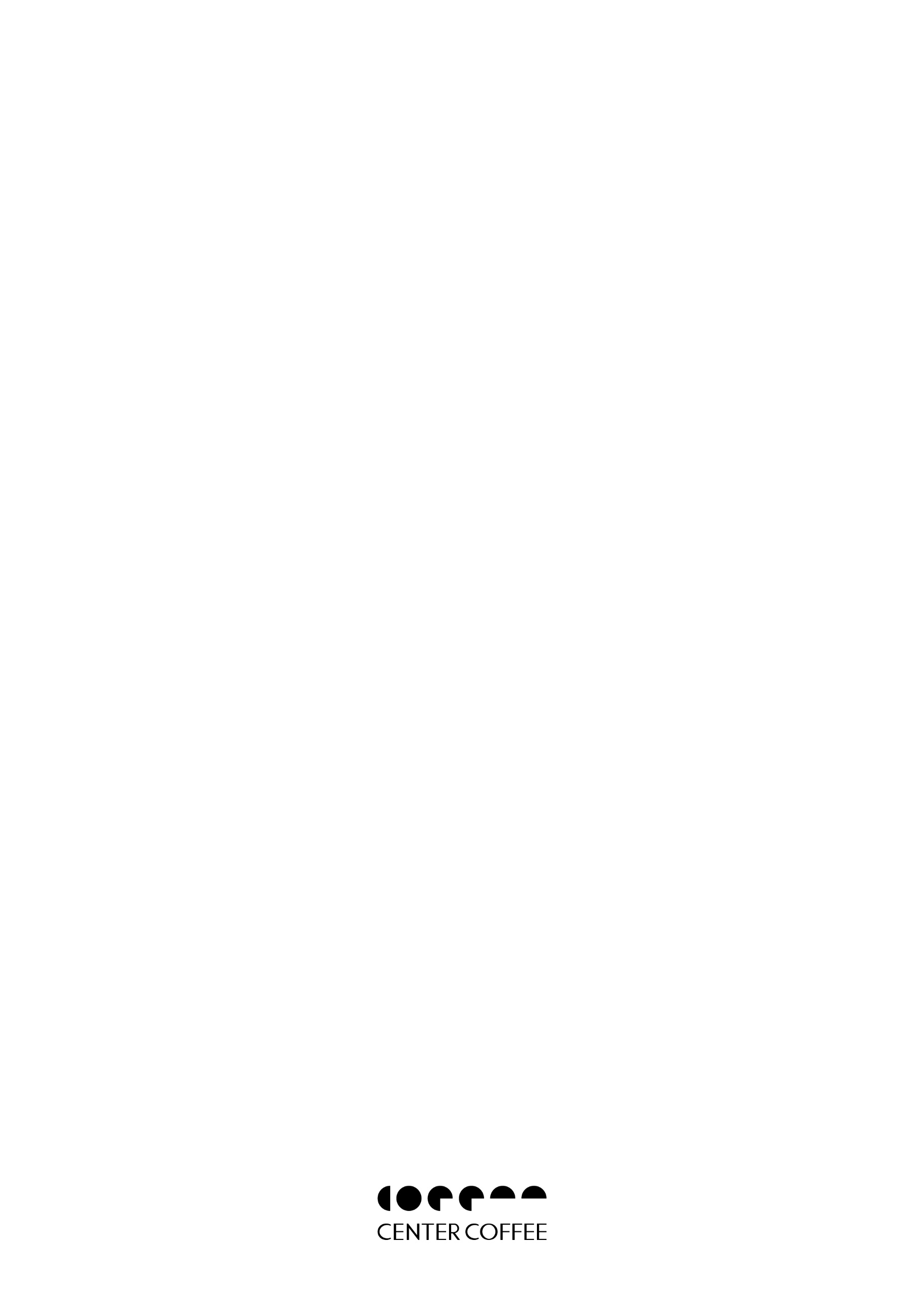 Part.1 개인 이력 / Personal resumePart.2 개인 경력 / Personal careerPart.3 센터커피가 당신에게 궁금한 점 / Questions from Center Coffee(자유로운 사진을 사용해주세요.)이름(자유로운 사진을 사용해주세요.)생년월일(자유로운 사진을 사용해주세요.)주소(자유로운 사진을 사용해주세요.)연락처(자유로운 사진을 사용해주세요.)혈액형(자유로운 사진을 사용해주세요.)종교(자유로운 사진을 사용해주세요.)질병 및 장애 여부(자유로운 사진을 사용해주세요.)결혼 여부(자유로운 사진을 사용해주세요.)최종학력 및 전공Q. 바리스타란 어떤 직업이라고 생각하십니까?Q. 바리스타란 어떤 직업이라고 생각하십니까?Q. 바리스타란 어떤 직업이라고 생각하십니까?Q. 커피에 있어 추출, 로스팅, 생두퀄리티, 서비스 중 중요한 순서를 쓰고, 이유를 적어주세요.Q. 커피에 있어 추출, 로스팅, 생두퀄리티, 서비스 중 중요한 순서를 쓰고, 이유를 적어주세요.Q. 커피에 있어 추출, 로스팅, 생두퀄리티, 서비스 중 중요한 순서를 쓰고, 이유를 적어주세요.Q. 본인의 능력에 점수를 매긴다면? (5점만점)Q. 본인의 능력에 점수를 매긴다면? (5점만점)Q. 본인의 능력에 점수를 매긴다면? (5점만점)에스프레소 (  점)브루잉(  점)아이디어( 점)서비스( 점)청결( 점)말솜씨(  점)Q. 커피 그라인더  EK-43과 EG-1 중 선호하는 그라인더와 이유는?Q. 커피 그라인더  EK-43과 EG-1 중 선호하는 그라인더와 이유는?Q. 커피 그라인더  EK-43과 EG-1 중 선호하는 그라인더와 이유는?Q. 본인의 인생에서 해결하기 어려웠던 사건이 있었나요? 있었다면 어떻게 해결 하셨나요? Q. 취미는 무엇입니까?(커피 외에 어떤 것에 시간을 투자하시나요?)Q. 본인의 꿈을 적어주세요.(앞으로 희망하는 일에 대해서 적어주세요.)